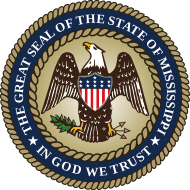 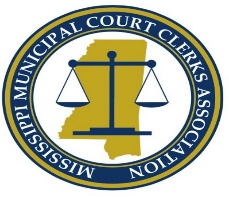 __________________________________________________________________Silent Auction RulesThe Silent  Auction is a very big fund-raising event for the Court Clerks Association. These funds that are raised will help with the education and training sessions that are manditory for each court clerk yearly. Also, the funds that are collected will help pay for scholarships that are awared yearly by the Association to a highschool student that will be transitioning into college. Items that can be donated for the Silent Auction are pottery, sports memorabilia,  jewelry, spa baskets, car cleaning kits, tools, flower arrangements, pictures, the list can go on.Items will be brought in during registration and bidding will begin at the start of the first session for all clerksEach clerk bringing a dontated item will fill out a discription sheet and bid sheet with a  starting bid Each person placing a bid will clearly print their name, city and bid amountAll bids will be in $1 incermentsBidding will closed on the last day of sessions, after first break (depending on agenda, but will be announced)Failure to provide the correction or ledible information could result in an invalid bidAfter the bidding has closed, the fund-raising committee will determine the winners of each item and make the announcement during the conference (check the agenda for the time) and the winners of those items will have 1 hour to make payment and claim the item (s) won. Payment must be made prior to receiving item. Payment accepted will be cash, check (made payable to MMCCA). If for any reason you are unable to pay for an item, it will go to the next person in line on the bid sheet. All items donated are As Is and are a final sale. The Municipal  Court Clerk Association is not responsiable for left items. The Association may add or withdraw an item at anytime to the auction.Along with the Silent Auction, the fund-raising committee could host other events, such as Split the Pot, Guess the Amount, Quick team building games. They are subject to change depending on events scheduled. So make sure you check with the fund-raising committee at registration to see all events that will be going on.